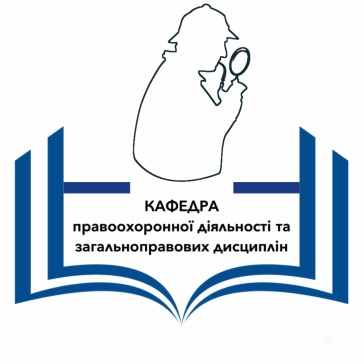 СИЛАБУСКУРСУМІЖНАРОДНЕ ПРАВО1. Анотація курсу Міжнародне право як навчальна дисципліна відіграє важливу роль у професійній підготовці майбутніх фахівців правоохоронної діяльності. Вивчення міжнародного права має не тільки теоретичне, пізнавальне значення, але й практичне, що пов’язано з активним розвитком міжнародного співробітництва України з іншими державами та міжнародними організаціями у різних галузях, і, насамперед, у сфері забезпечення та захисту прав людини. А це, в свою чергу, вимагає знань у сфері правового регулювання міжнародних відносин.Дана навчальна дисципліна передбачає вивчення загальних положень сучасного міжнародного права, його історії, джерел та системи; суб’єктів міжнародного права та їх правового статусу; основних принципів сучасного міжнародного права; особливостей взаємодії міжнародного і внутрішньодержавного права; а також вивчення його основних інститутів та галузей.Програма навчальної дисципліни включає такі теми:Тема 1. Поняття та юридична природа міжнародного права.Тема 2. Історія розвитку міжнародного права. Становлення сучасного міжнародного права.Тема 3. Суб’єкти міжнародного права. Міжнародно-правове визнання та правонаступництво.Тема 4. Норми та принципи міжнародного права.Тема 5. Джерела міжнародного права.Тема 6. Співвідношення міжнародного та внутрішньодержавного права.Тема 7. Територія у міжнародному праві.Тема 8. Населення і міжнародне право.Тема 9. Міжнародне право захисту прав людини.Тема 10. Мирні засоби вирішення міжнародних спорів.Тема 11. Відповідальність у міжнародному праві.Тема 12. Міжнародне кримінальне право.Тема 13. Міжнародне гуманітарне право.Тема 14. Право міжнародних договорів.Тема 15. Право зовнішніх зносин.Тема 16. Право міжнародних організацій.2. Мета та цілі курсуМета навчальної дисципліни – формування у здобувачів вищої освіти системи теоретичних знань з міжнародного права, розуміння його основних понять і категорій, закономірностей розвитку міжнародних відносин, особливостей взаємодії з внутрішньодержавним правом, а також уміння практичного застосування цих знань у правоохоронній діяльності.Під час вивчення дисципліни здобувач вищої освіти (ЗВО) має набути або розширити такі загальні (ЗКх) та спеціальні (СКх) компетентності, передбачені освітньою програмою:ЗК 6. Усвідомлення рівних можливостей та гендерних проблем. СК 21. Здатність використовувати міжнародно-правові стандарти та національне законодавство у сфері прав людини у професійній діяльності.СК 22. Здатність кваліфіковано застосовувати у професійній діяльності норми матеріального та процесуального праваЗавдання, які вирішуються в процесі вивчення дисципліни:Визначення поняття міжнародного права, його особливостей та  місця в системі права.Ознайомлення з історією становлення сучасного міжнародного права.Засвоєння основних понять теорії міжнародного права.Вивчення найважливіших інститутів та галузей міжнародного права.Оволодіння навиками застосування міжнародно-правових норм.3. Результати навчання Під час вивчення дисципліни ЗВО має досягти або вдосконалити такі програмні результати навчання (РН), передбачені освітньою програмою:РН 3. Збирати необхідну інформацію з різних джерел, аналізувати і оцінювати її. РН 8. Здійснювати пошук інформації у доступних джерелах для повного та всебічного встановлення необхідних обставин. РН 14. Здійснювати пошук та аналіз новітньої інформації у сфері правоохоронної діяльності, мати навички саморозвитку та самоосвіти протягом життя, підвищення професійної майстерності, вивчення та використання передового досвіду у сфері правоохоронної діяльності. РН 23. Вміти застосовувати міжнародно-правові стандарти та національне законодавство у сфері прав людини у професійній діяльності.У результаті вивчення навчальної дисципліни ЗВО повинен знати:- iсторiю виникнення та розвитку мiжнародного права;- основні поняття теорії міжнародного права, особливості дії його норм та співвідношення з внутрішньодержавним правом;- суб’єкти мiжнародного права, міжнародно-правове визнання та правонаступництво;- основнi принципи та джерела мiжнародного права;- основнi iнститути та галузi мiжнародного права;- поняття та класифiкацiю мiжнародних організацій;- компетенцію та порядок діяльності міжнародних судових органів.вміти: - характеризувати сутність міжнародно-правових відносин, їх ознаки, особливості правового регулювання;- орієнтуватись у реаліях сучасних міжнародних відносин, відслідковувати вплив міжнародного права на події, які відбуваються у світі;- проаналізувати поведінку суб’єктів міжнародного права на предмет відповідності основним міжнародно-правовим принципам;- аналізувати зміст міжнародних договорів;- застосовувати положення ратифікованих Україною міжнародних договорів у своїй практичній діяльності.4. Обсяг курсу 4 кредити (120 годин, з них 30 годин – аудиторні)Видами навчальних занять згідно з навчальним планом є:а) лекції (теми лекційного курсу розкривають проблемні питання відповідних розділів дисципліни); б) практичні заняття; в) самостійна робота студентів (опрацювання лекційного матеріалу, базової та допоміжної літератури; виконання завдань у системі MOODLE (тести, вправи); підготовка доповіді-презентації, есе на обрану тему; аналітичний огляд наукових публікацій щодо актуальних проблем міжнародного права; підбір та аналіз літературних джерел за обраною проблемою для участі у конференції; ознайомлення з онлайн ресурсами).5. Пререквізити - Передумовою для вивчення дисципліни є успішне засвоєння таких дисциплін як «Теорія держави і права», «Історія держави і права», «Конституційне право України», «Адміністративне право та процес».6. Система оцінювання та вимоги 7. Політики курсу8. Рекомендована літератураВойціховський, А. В. Міжнародне право : підручник / А. В. Войціховський ; МВС України, Харків. нац. ун-т внутр. справ. – Харків, 2020. – 544 с.Сироїд Т. Л. С. Міжнародне публічне право : підручник / Т. JI. Сироїд. - Одеса Фенікс, 2018. -744 с.Міжнародне публічне право : підручник : у 2 т. / [В. В. Мицик, М. В. Бу- роменський, О. В. Буткевич та ін.] ; за ред. В. В. Мицика. Т. 1 : Основи теорії. – Харків : Право, 2019. – 416 с.Міжнародне публічне право : підручник : у 2 т. / [В. В. Мицик, М. В. Бу- роменський, О. В. Буткевич та ін.] ; за ред. В. В. Мицика. Т. 2 : Основні галузі. – Харків : Право, 2019. – 624 с.Антонович М.М. Міжнародне право: навч.посібник.- К.: Юрінком Інтер, 2011.- 384 с.Баймуратов М.О. Міжнародне публічне право. - Х.: «Одіссей», 2008.- 704 c.Міжнародне публічне право : підручник / за ред.. проф.. В. М. Репецького : Львів. нац.. ун-т ім.. Івана Франка. – 2-е вид. стер. – К. : Знання, 2012. – 437 с.Тимченко Л. Д. Міжнародне право : підручник / Л. Д. Тимченко, В. П. Кононенко; МОН МС України. – Київ : Знання, 2012. – 632 с.Shaw M.N. International Law. - Cambridge University Press. - 2008. - 1542 p.Мова викладанняУкраїнськаКурс та семестр вивчення3 курс, 5 семестр навчання;спеціальність 262 Правоохоронна діяльність (освітня програма «Правоохоронна діяльність»)Викладач (-і)Веремієнко Світлана Вікторівна, ст.викладач кафедри правоохоронної діяльності та загальноправових дисциплінПрофайл викладача (-ів)https://tidp.stu.cn.ua/веремієнко-світлана-вікторівна/ Контакти викладачаsvetlanavsv8537@gmail.comСторінка курсу в MOODLEhttps://eln.stu.cn.ua/course/view.php?id=4324Вид заняттяЗагальна к-сть годинлекції16 годинисемінарські заняття 14 годинсамостійна робота 90 годинЗагальна система оцінювання курсуСистема оцінювання знань здобувачів вищої освіти включає поточний, проміжний та семестровий контроль знань з дисципліни. Оцінювання здійснюється за 100-бальною шкалою з подальшим переведенням у національну шкалу та шкалу ECTS.Поточний контроль здійснюється протягом семестру під час проведення лекційних та семінарських занять, виконання індивідуальних завдань і оцінюється сумою набраних балів. Поточний контроль реалізується у формі опитування, виступів на семінарських заняттях, перевірки результатів виконання індивідуальних завдань, контролю засвоєння навчального матеріалу, запланованого на самостійне опрацювання здобувачами вищої освіти.Проміжний контроль має на меті оцінку результатів знань ЗВО після вивчення матеріалу з кожного змістовного модуля дисципліни. Цей вид контролю проводиться у формі тестування та контрольної роботи і оцінюється відповідною сумою балів. Контрольна робота проводиться після вивчення четвертого змістовного модуля. Після вивчення першого, другого та третього змістовних модулів проводиться тестування Варіанти завдань для тестування та контрольної роботи знаходяться в пакеті документів на дисципліну.Семестровий контроль проводиться у формі екзамену з урахуванням результатів поточного та проміжного контролю знань, і оцінюється за національною шкалою та шкалою ECTS.Вимоги до індивідуальних завданьПри оцінюванні результатів виконання індивідуальних завдань використовується диференційований підхід, в основу якого покладено виокремлення різних форм індивідуальної роботи ЗВО. Індивідуальна робота ЗВО здійснюється шляхом виконання одного або декількох видів індивідуальних науково-дослідних або творчих завдань (за умови, що загальна кількість балів за виконані види завдань не перевищує 10), які обираються ЗВО з урахуванням його творчих можливостей, навчальних здобутків і наукових інтересів за погодженням з викладачем.Тема завдвння має бути розкрита на належному рівні. Робота повинна мати творчий характер, продемонструвати аналітичні навички студента, його вміння працювати з бібліографією тощо. Особлива увага звертається на оформлення науково-довідникового матеріалу, цитат та посилань на джерела.Кількість балів, які отримують ЗВО залежно від виду індивідуальної роботи:до 10 балів:- публікація тез наукових доповідей у матеріалах наукових конференцій або  статті в науковому виданні в межах тематики програми міжнародного  права;- виступ на студентській або іншій науковій конференції, круглому столі з науковою доповіддю (повідомленням) у межах тематики навчальної дисципліни;- участь у науковому гуртку кафедри (підготовка під керівництвом наукового керівника і виступ з науковою доповіддю на засіданні наукового гуртка кафедри);- підготовка студентської наукової роботи в межах тематики програми з екологічного права для участі у конкурсі студентських наукових робіт;- тематичне узагальнення правозастосовної практики з метою отримання поглиблених знань щодо особливостей застосування окремих норм екологічного законодавства.до 5 балів:- виконання індивідуальної науково-дослідної роботи;до 4 балів:- підготовка і написання реферату за однією з рекомендованих тем;- створення тестів або презентації за заданою викладачем темою курсу;до 3 балів:- складання бібліографічних списків (переліку літератури) за заданою викладачем темою.- підготовка невеликої (не більше 5-ти хв.) наукової доповіді в межах тематики програми міжнародного права, її презентація на семінарському занятті в рамках вивчення поточної теми;- анотування або аналіз наукової та навчально-методичної літератури з міжнародного права;до 2 балів:- відвідування наукових, науково-практичних конференцій, круглих столів та інших заходів, пов’язаних з навчальною дисципліною.Семінарські заняттяВиступ на семінарському занятті оцінюється у балах за такими критеріями: 5 балів – ЗВО у повному обсязі опрацював програмний матеріал (нормативно-правові акти, базову і додаткову літературу), має глибокі й міцні знання, упевнено оперує набутими знаннями, робить обгрунтовані висновки, може вільно висловлювати власні судження і переконливо їх аргументувати, може аналізувати нормативно-правові акти, здатний презентувати власне розуміння, оцінку міжнародно-правових явищ.4 бали – ЗВО вільно володіє навчальним матеріалом (опрацював базову і деяку частину додаткової літератури і нормативно-правових актів), аналізує  інформацію і формулює нескладні висновки, обґрунтовує свої висновки посиланням на міжнародно-правові норми; може дати визначення понять, самостійно встановлює причинно-наслідкові зв’язки; може узагальнювати та застосовувати набуті знання.3 бали – ЗВО загалом самостійно відтворює програмний матеріал (на рівні підручника), може дати стислу характеристику питання, загалом правильно розуміє міжнародно-правові терміни, але у викладеному матеріалі є істотні прогалини, виклад не самостійний (переказ підручника), є певні неточності як у матеріалі, так і у висновках, аргументація слабка. 2 бал – ЗВО за допомогою викладача намагається відтворити матеріал, але відповідь неповна, в ній налічується багато неточностей, головний зміст матеріалу не розкрито.1 балів – ЗВО не готовий до семінарського заняття або має лише приблизне уявлення про питання, що розглядається на занятті, може сказати два-три речення по суті питання, назвати деякі терміни, але не може їх пояснити, головний зміст матеріалу не розкрито.Умови допуску до підсумкового контролюПідсумковий контроль знань здобувачів вищої освіти з навчальної дисципліни здійснюється на підставі проведення екзамену. Умовою допуску до екзамену є виконання усіх видів навчальної роботи, передбачених робочою програмою дисципліни. Якщо здобувач вищої освіти виконав всі види робіт протягом семестру, то він, за бажанням, може залишити набрану кількість балів як підсумкову оцінку і не складати екзамен.У випадку, якщо здобувач вищої освіти протягом семестру не виконав у повному обсязі передбачених робочою програмою навчальної дисципліни всіх видів навчальної роботи, має більше 30% пропусків навчальних занять (без поважних причин) від загального обсягу аудиторних годин навчальної дисципліни або не набрав мінімально необхідну кількість балів – 30 балів (тобто кількість балів, яка сумарно з максимально можливою кількістю балів, які здобувач вищої освіти може отримати під час семестрового контролю не дозволить отримати підсумкову оцінку «задовільно – Е, 60 балів»), то він не допускається до складання екзамену під час семестрового контролю, але має право ліквідувати академічну заборгованість у порядку, передбаченому «Положенням про поточне та підсумкове оцінювання знань здобувачів вищої освіти Національного університету «Чернігівська політехніка»..Політика щодо академічної доброчесностіВесь освітній процес повинен базуватися на академічній доброчесності. Що передбачає:- самостійне виконання навчальних завдань, завдань поточного та підсумкового контролю результатів навчання (для осіб з особливими освітніми потребами ця вимога застосовується з урахуванням їхніх індивідуальних потреб і можливостей); - посилання на джерела інформації у разі використання ідей, розробок, тверджень, відомостей;- дотримання норм законодавства про авторське право і суміжні права; - надання достовірної інформації про результати власної навчальної (наукової, творчої) діяльності, використані методики досліджень і джерела інформації відповідно до Кодексу академічної доброчесності НУ «Чернігівська політехніка» https://stu.cn.ua/wp-content/uploads/2021/06/kodeks-akademichnoyi-dobrochesnosti-nova-redakcziya.pdfСписування під час контрольних робіт та екзаменів заборонені (в т.ч. із використанням мобільних девайсів) відповідно до Правил внутрішнього розпорядку в НУ «Чернігівська  політехніка» https://stu.cn.ua/wp-content/uploads/2021/03/pravila-vn-rozp.pdfОсновними формами порушення академічної доброчесності є: - академічний плагіат; - самоплагіат; - фабрикація; - фальсифікація; - списування; - обман; - хабарництво; - необ’єктивне оцінювання.Оцінювання залежить від дотримання принципів академічної доброчесності, а саме бали можуть бути анульовані або знижені за порушення.Правила перезарахування кредитіву випадку мобільності, правила перескладання або відпрацювання пропущених занять тощо: відбувається згідно з « Положення  про  академічну  мобільність  учасників освітнього  процесу  НУ  «Чернігівська  політехніка» https://stu.cn.ua/wp-content/uploads/2021/04/polozhennya-pro-akademichnu-mobilnist-uchasnykiv-osvitnogo-proczesu.pdfПолітика щодо дедлайнів та перескладанняРоботи, які здаються із порушенням термінів без поважних  причин,  оцінюються  на  нижчу  оцінку. Перескладання модулів відбувається із дозволу лектора за наявності поважних причин (наприклад, лікарняний).Порядок ліквідації академічної заборгованості прописано в Положенні про поточне та підсумкове оцінювання знань здобувачів вищої освіти НУ «Чернігівська політехніка» https://stu.cn.ua/wp-content/uploads/2021/04/polozhennya-pro-potochne-ta-pidsumkove-oczinyuvannya-znan-zdobuvachiv-vyshhoyi-osvity-1.pdfПолітика щодо відвідуванняВідвідування занять є обов’язковим. За об’єктивних причин (наприклад, хвороба, міжнародне стажування) навчання може відбуватись індивідуально (в онлайн формі за погодженням із дирекцією інституту).Здобувач вищої освіти, який має більше 30% пропусків навчальних занять (без поважних причин) від загального обсягу  аудиторних  годин  відповідної  навчальної дисципліни згідно з індивідуальним начальним планом не допускається до складання екзамену (диференційованого заліку) під час семестрового контролю, але має право ліквідувати  академічну  заборгованість  у  порядку, передбаченому Положенням про поточне та підсумкове оцінювання знань здобувачів вищої освіти Національного університету  «Чернігівська  політехніка» https://stu.cn.ua/wp-content/uploads/2021/04/polozhennya-pro-potochne-ta-pidsumkove-oczinyuvannya-znan-zdobuvachiv-vyshhoyi-osvity-1.pdfВільне відвідування занять здобувачам вищої освіти Університету дозволяється з метою створення умов для навчання ЗВО, які не можуть відвідувати навчальні заняття з поважних причин за діючим розкладом. До поважних причин відносяться випадки, підтверджені відповідними документами, а саме:поєднання навчання зі спортивною та (або) громадською діяльністю, наявність дітей віком до 3-х років, вагітність, поєднання навчання з роботою за фахом, дуальне навчання (у разі його запровадження для окремих здобувачів вищої освіти), інші  випадки. Вільне відвідування занять організовується відповідно Порядку надання дозволу на вільне відвідування занять здобувачам вищої освіти Національного університету «Чернігівська політехніка» https://stu.cn.ua/wp-content/uploads/2021/03/p-vilne-vid.pdfПолітика оскарження результатів контрольних заходів.Для вирішення спірних питань, пов’язаних із організацією та проведенням семестрового контролю, оцінювання практик, атестації та визнанні результатів навчання в неформальній та/або інформальній освіті на факультеті створюється апеляційна комісія розпорядженням декана, до складу якої включаються, завідувачі кафедр, науково-педагогічні працівники та представники органів студентського самоврядування. Головою апеляційної комісії призначається декан. Порядок подання та розгляду апеляцій визначається відповідно до р.7 Положення про поточне та підсумкове оцінювання знань здобувачів вищої освіти Національного університету «Чернігівська політехніка» https://stu.cn.ua/wp-content/uploads/2021/04/polozhennya-pro-potochne-ta-pidsumkove-oczinyuvannya-znan-zdobuvachiv-vyshhoyi-osvity-1.pdfКонсультаціїКонсультації стосовно незрозумілих питань, перевірки виконання самостійних завдань або відпрацювання занять проводяться викладачем відповідно до графіка.Розвиток soft skillsЗдобувачам вищої освіти пропонуються: 1) питання з відкритим типом відповіді, вирішення яких потребує критичного мислення шляхом колективного обговорення; 2) завдання із спеціально здійсненою помилкою у вихідних даних або ході рішення. Робота в групах передбачає виявлення помилки та пояснення її впливу на результати; 3) ситуаційні завдання та кейси для обговорення і вирішення, які  потребують групової взаємодії, критичного мислення, креативності та спрямовані на формування комунікаційних навичок.